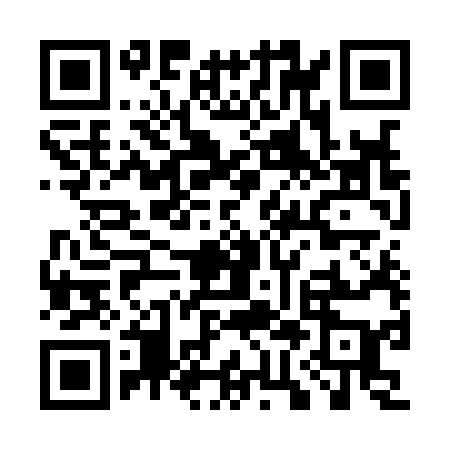 Ramadan times for Zhongguancun, ChinaMon 11 Mar 2024 - Wed 10 Apr 2024High Latitude Method: Angle Based RulePrayer Calculation Method: Muslim World LeagueAsar Calculation Method: ShafiPrayer times provided by https://www.salahtimes.comDateDayFajrSuhurSunriseDhuhrAsrIftarMaghribIsha11Mon5:035:036:3312:253:436:186:187:4212Tue5:015:016:3112:243:446:196:197:4313Wed4:594:596:2912:243:446:206:207:4414Thu4:584:586:2812:243:456:216:217:4615Fri4:564:566:2612:243:456:226:227:4716Sat4:544:546:2512:233:466:236:237:4817Sun4:534:536:2312:233:466:246:247:4918Mon4:514:516:2112:233:476:256:257:5019Tue4:494:496:2012:233:476:266:267:5120Wed4:484:486:1812:223:486:276:277:5221Thu4:464:466:1712:223:486:286:287:5322Fri4:444:446:1512:223:496:296:297:5523Sat4:424:426:1312:213:496:306:307:5624Sun4:404:406:1212:213:506:316:317:5725Mon4:394:396:1012:213:506:326:327:5826Tue4:374:376:0812:203:516:336:337:5927Wed4:354:356:0712:203:516:346:348:0028Thu4:334:336:0512:203:526:356:358:0229Fri4:314:316:0412:203:526:366:368:0330Sat4:304:306:0212:193:526:376:378:0431Sun4:284:286:0012:193:536:386:388:051Mon4:264:265:5912:193:536:396:398:062Tue4:244:245:5712:183:546:406:408:083Wed4:224:225:5612:183:546:416:418:094Thu4:204:205:5412:183:546:426:428:105Fri4:194:195:5212:173:556:436:438:116Sat4:174:175:5112:173:556:446:448:137Sun4:154:155:4912:173:556:456:458:148Mon4:134:135:4812:173:566:466:468:159Tue4:114:115:4612:163:566:476:478:1610Wed4:094:095:4512:163:566:486:488:18